RENCANA PELAKSANAAN PEMBELAJARAN (RPP K.D 3.6)Nama Sekolah     : SMA NEGERI 4 PALEMBANGKelas/ Semester   : X IPA 1/ GanjilMata Pelajaran     : Sejarah IndonesiaMateri Pokok       : Peninggalan-Peninggalan Prasasti Kerajaan Sriwijaya di IndonesiaPertemuan 	: 1 (satu)Alokasi Waktu     : 2 x 45 menit 
A. Kompetensi Inti (KI)Menghayati dan mengamalkan  ajaran agama yang dianutnyaMenghayati dan mengamalkan perilaku jujur, disiplin, tanggung jawab, peduli (gotong  royong, kerjasama, toleran, damai), santun, responsif, dan pro-aktif dan menunjukkan sikap sebagai bagian dari solusi atas berbagai permasalahan dalam berinteraksi secara efektif dengan lingkungan sosial dan alam serta dalam menempatkan diri sebagai cerminan bangsa dalam pergaulan dunia.Memahami, menerapkan, dan menganalisis pengetahuan faktual, konseptual, prosedural berdasarkan  rasa ingin tahunya tentang ilmu pengetahuan, teknologi, seni, budaya, dan humaniora dengan wawasan kemanusiaan,  kebangsaan, kenegaraan, dan peradaban terkait fenomena dan kejadian, serta menerapkan pengetahuan prosedural pada bidang kajian yang spesifik sesuai dengan bakat dan minatnya untuk memecahkan masalah.Mengolah,  menalar, dan menyaji dalam ranah konkret dan ranah abstrak terkait dengan pengembangan dari yang dipelajarinya di sekolah secara mandiri, dan mampu menggunakan metoda sesuai kaidah keilmuan.B. Kompetensi Dasar dan Indikator Pencapaian KompetensiC. Tujuan Pembelajaran1. Setelah melakukan Tanya jawab , peserta didik dapat menyebutkan peniggalan-     peninggalan Prasasti Kerajaan Sriwijaya di Indonesia dengan benar.2. Setelah melakukan Diskusi bentuk model Discovery Learning peserta didik dapat       menjelaskan peninggalan-peninggalan Prasasti Kerajaan Sriwijaya dengan benar.D. Materi Pembelajaran1. Peniggalan- peninggalan Prasasti Kerajaan Sriwijaya di Indonesia : Prasasti Kedukan BukitPrasasti Talang TuoPrasasti Telaga BatuPrasasti Palas PasemahPrasasti Kota Kapur Karang BerahiE. Metode Pembelajaran1. Pendekatan      : Scientific2. Metode  	     : Diskusi,Tanya Jawab dan Pemberian Tugas.3. Model 	     : Discovery LearningF. Alat  dan Media Pembelajaran1. AlatProyektor Laptop  Papan tulis Spidol 2. Media - Multimedia LibreOffice ImpressG. Sumber BelajarSuryanegara, Erwan bin Asnawi Jayanegara. (2009). Kerajaan Sriwijaya, Palembang: Dinas Pendidikan Provinsi Sumatera Selatan.Rapanie, Ahmad, dkk. (2012). Kerajaan Sriwijaya: beberapa Situs dan Artefaknya, Palembang: Dinas Pendidikan Museum Negeri Sumatera Selatan.Tim Museum Balaputra Dewa. (2010). Koleksi Arkeologi Museum Balaputra Dewa, Palembang: Dinas Pendidikan dan Museum Balaputera Dewa.Muljana, Slamet. (2006). Sriwijaya, Yogyakarta: PT. LkiS Pelangi Aksara.Buku Sejarah Indonesia Kelas X SMA Semester 2, Kementrian Pendidikan dan Kebudayaan Republik Indonesia, Edisi Revisi 2014H. Langkah-Langkah Pembelajaran  Penilaian AfektifTujuan : Mengukur sikap peserta didik pada saat pembelajaran berlangsungNama  : Materi : Peninggalan-Peninggalan Prasasti Kerajaan Sriwijaya di IndonesiaKeterangan : Sangat Baik: Baik: Cukup: Tidak Baik : Sangat Tidak BaikJ. Penilaian PengetahuanPrasasti Talang Tuo adalah prasasti peninggalan kerajaan Sriwijaya, yang di temukan oleh ... Sido ing rejek Sultan mahmudbadaruddin II L.C. Westenegh BatenburgPrasasti yang ditemukan di Wai Pisang Lampung Selatan disebut prasasti ...Prasasti Kedukan Bukit Prasasti Talang TuoPrasasti Kota KapurPrasasti Palas Pasemah gambar di samping merupakan prasasti ...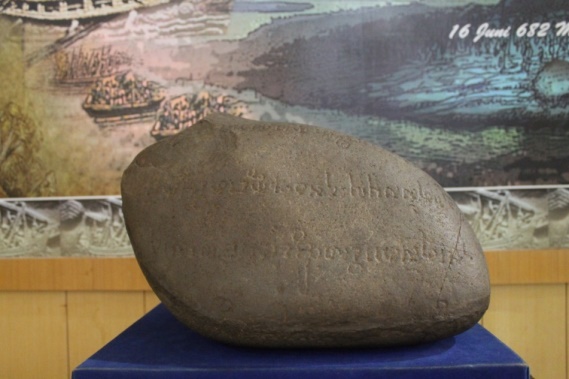 Prasasti Kedukan Bukit Prasasti Talang TuoPrasasti karang Berahi Prasasti Palas Pasemah Prasasti yang berisi tentang pembangunan taman yang disebut Sriksetra merupakan prasasti Talang Tuo, yang di temukan pada tanggal.... 17 November 1920 18 November 192121 November 192022 November 1921Perhatikan gambar dibawah ini, prasasti yang menjelaskan mengenai ‘’ bagi siapa saja yang tidak tunduk kepada raja Sriwijaya maka akan di bumi hanguskan ‘’ adalah prasasti ...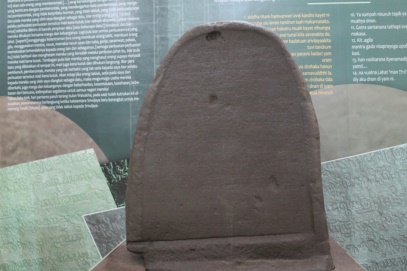 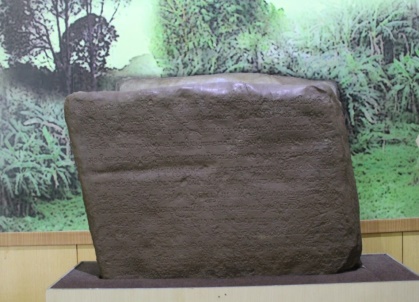 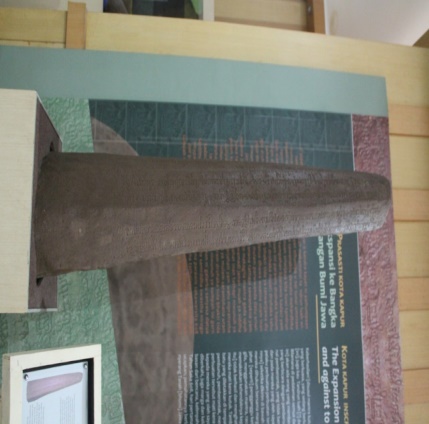 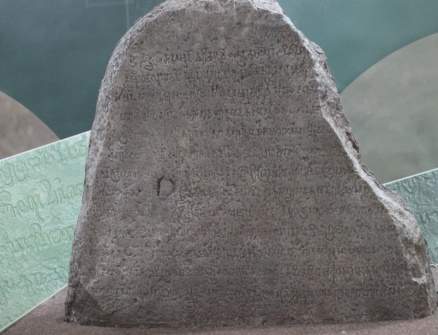 Dalam catatan isi prasasti Kedukan Bukit, menceritakan tentang seseorang yang membawa 2000 orang dari Minanga, sipakah orang tersebut ...Ki Gede Ing SuroDapunta HyangSultan Mahmmud Badarudin IIRatu SinuhunPrasasti Talang Tuo menceritakan tentang dibuatnya sebuah taman yang taman tersebut terdapat berbagai macam tanaman yang bermanfaat bagi masyarakat bumi Sriwijaya, adapun tujuan dibuat taman tersebut yaitu ....Agar terhindar dari kutukan pada Kerajaan SriwijayaUntuk berdagang pada masa SriwijayaKesejahteraan dan kemakmuran seluruh makhluk hidup di bumi SriwijayaMeningkatkan perekonomian pada Kerajaan SriwijayaPrasasti Sriwijaya banyak mengandung banyak arti, dapat disimpulkan bahwa kebanyakan prasasti Srwijaya mengandung arti unsur ..Kutukan KemakmuranBerdagang Perselisihan Berapa prasasti Kerajaan Sriwijaya yang ada di Indonesia ..7869 Dibawah ini, prasasti-prasasti Kerajaan Sriwijaya yang benar, kecuali ..Prasasti Kedukan BukitPrasasti BungkukPrasasti Pulau KemaroPrasasti Boom BaruJawaban 1. C2. D3. A4. A5. C6. B7. C8. A9. D10.CSkor PenilaianSetiap soal memiliki skor maksimum = 10Nilai = Jumlah skor perolehan             Skor maksimun x 100Kriteria PenilaianK. Penilaian Keterampilan Nama/ Kelompok  :Kelas		      :Materi pokok	      : Peninggalan-Peninggalan Prasasti Kerajaan Sriwijaya di IndonesiaPedoman Pensekoran (rubik) :Mengetahui,							 Palembang,		2018Guru Sejarah 				     			 Peneliti Sulastri M.pd						Fadela Septi WahyuniNIP: 196009131982032004					NIM: 06041181621010Mengetahui ,Kepala Sekolah SMA Negeri 4 Palembang Drs.Ulung Wibowo	                  NIP:RENCANA PELAKSANAAN PEMBELAJARAN (RPP)SEKOLAH MENENGAH ATASKELAS XSEMESTER GANJIL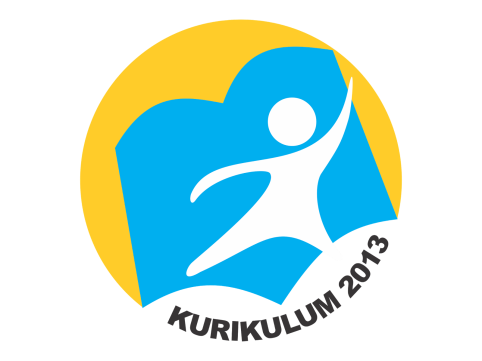 Disusun Oleh :Nama : Fadela Septi Wahyuni   Nim    : 06041181621010PEMERINTAHAN PROVINSI SUMATERA SELATANDINAS PENDIDIKANSMA NEGERI 4 PALEMBANGTAHUN PELAJARAN 2019/2020NoKompetensi DasarNilai KarakterIndikator Pencapaian Kompetensi1.Menganalisis karakteristikkehidupan masyarakat,pemerintahan dan kebudayaanpada masa kerajaan-kerajaanIslam di Indonesia danmenunjukan contoh bukti-buktiyang masih berlaku padakehidupan masyarakatIndonesia masa kini.KreatifMandiriRasa ingintahu3.6.1 Menyebutkan Peninggalan-          Peninggalan Prasasti Kerajaan           Sriwijaya di Indonesia 3.6.2 Menjelaskan Peninggalan-         Peninggalan Prasasti Kerajaan           Sriwijaya di Indonesia  KegiatanKegiatanDeskripsi KegiatanPPK/4 C / HOTS/ LITERASI1.Pendahuluan(15 Menit )1.Pendahuluan(15 Menit )Guru mempersiapkan secara fisik dan psikis peserta didik untuk mengikuti pembelajaran dengan melakukan berdoa, menanyakan kehadiran peserta didik, kebersihan dan kerapian kelas, kesiapan buku tulis dan sumber belajar.Guru menanyakan kembali materi yang diajarkan sebelumnya.Guru menyampaikan garis besar materi yang akan dibahas tentang “Peniggalan- peninggalan Prasasti Kerajaan Sriwijaya di Indonesia”Guru menyampaikan kompetensi dasar dan tujuan pembelajaran yang akan dicapai.Guru melakukan apersepsi melalui tanya jawab mengenai Peniggalan- peninggalan Prasasti Kerajaan Sriwijaya di Indonesia dan mengamati gambar Peniggalan- peninggalan Prasasti Kerajaan Sriwijaya di Indonesia.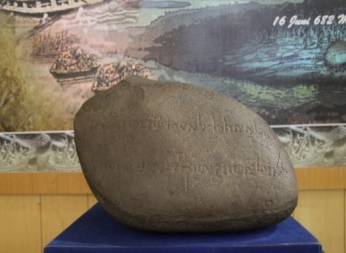 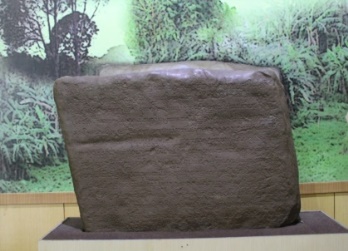 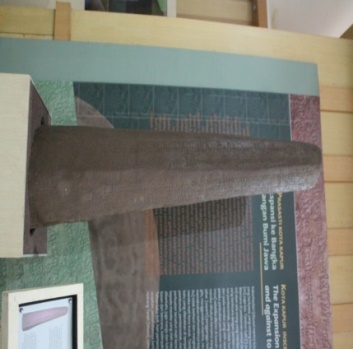 Guru membimbing peserta didik melalui tanya jawab tentang manfaat proses pembelajaranGuru memberikan soal pretest kepada peserta didik sebelum memulai kegiatan inti.Religius dan Mandiri Inti (70 menit )Inti (70 menit )Inti (70 menit )Tahap 1 Stimulasi/ pemberian rangsanganGuru mempersilahkan peserta didik melakukan literasi melalui media LibreOffice Impress yang disediakan oleh guru tentang Peniggalan- peninggalan Prasasti Kerajaan Sriwijaya di Indonesia. Guru menanamkan sikap teliti dan cermat dalam mengamati gambar. Guru mengamati keterampilan peserta didik dalam mengamati materi. Guru mempersilahkan peserta didik melakukan literasi melalui media LibreOffice Impress yang disediakan oleh guru tentang Peniggalan- peninggalan Prasasti Kerajaan Sriwijaya di Indonesia. Guru menanamkan sikap teliti dan cermat dalam mengamati gambar. Guru mengamati keterampilan peserta didik dalam mengamati materi. LiterasiVisualTahap 2Identifikasi Masalah Setelah dilakukan stimulasi guru memberi kesempatan kepada peserta didik untuk mengidentifikasi sebanyak mungkin masalah yang relevan dengan bahan pelajar. Dimana pada tahap ini peserta didik yang menemukan dan menimbulkan masalah.Setelah menentukan agenda masalah peserta didik diminta untuk membentuk 3 kelompok.Peserta didik mengubah posisi duduk berdasarkan kelompok yang sudah ditentukan.Setelah dilakukan stimulasi guru memberi kesempatan kepada peserta didik untuk mengidentifikasi sebanyak mungkin masalah yang relevan dengan bahan pelajar. Dimana pada tahap ini peserta didik yang menemukan dan menimbulkan masalah.Setelah menentukan agenda masalah peserta didik diminta untuk membentuk 3 kelompok.Peserta didik mengubah posisi duduk berdasarkan kelompok yang sudah ditentukan.Kemandirian (berfikir kritis dan kreatif )Tahap 3Pengumpulan DataPeserta didik melakukan diskusi secara berkelompok dan membahas tentang agenda masalah yang telah ditentukan untuk masing- masing kelompok.Peserta didik dengan teliti mencari dan mengumpulkan data/informasi sebanyak banyaknya untuk menemukan dan membuktikan benar atau tidaknya hipotesis.Peserta didik melakukan diskusi secara berkelompok dan membahas tentang agenda masalah yang telah ditentukan untuk masing- masing kelompok.Peserta didik dengan teliti mencari dan mengumpulkan data/informasi sebanyak banyaknya untuk menemukan dan membuktikan benar atau tidaknya hipotesis.KerjasamaIntegritasTahap 4Pengelolahan data        (generalization)Guru membimbing peserta didik untuk mendiskusikan hubungan atas berbagai informasi yang sudah diperoleh sebelumnya. Setelah selesai peserta didik bersama dengan kelompoknya membuat hasil diskusinya pada kertas.Guru membimbing peserta didik secara kelompok untuk persiapan presentasi.Guru membimbing peserta didik untuk mendiskusikan hubungan atas berbagai informasi yang sudah diperoleh sebelumnya. Setelah selesai peserta didik bersama dengan kelompoknya membuat hasil diskusinya pada kertas.Guru membimbing peserta didik secara kelompok untuk persiapan presentasi.Kemandirian (berpikir kritis dan krearif )Tahap 5Memverikasi dataGuru membimbing kelompok untuk menyusun laporan hasil diskusi Guru menjelaskan tata cara penyajian kelompok, seperti : 1) kelompok menyajikan secara bergantian hasil pembahasan yang telah disusun sebelumnya. 2) kelompok penyaji menyajikan materi paling lama 5 menit. Kelompok lain memperhatikan penyajian kelompok penyaji dan mencatat hal-hal yang penting serta mempersiapkan pertanyaan terhadap hal yang belum jelas. 3) kelompok penyaji bertanya jawab dan diskusi dengan peserta didik lain tentang materi yang disajikan. Guru mendiskusikan dan membuat kesepakatan tentang tata tertib selama penyajian materi oleh kelompok, seperti:Setiap peserta didik saling menghormati pendapat orang lainMengangkat tangan sebelum memberikan pertanyaan atau pendapat Menyampaikan pertanyaan atau pendapat setelah dipersilahkan oleh guru (moderator)Menggunakan bahasa yang sopan saat menyamoaikan pertanyaan atau pendapatBerbicara secara bergantian dan tidak memotong pembicaraan orang lain  Guru membimbing kelompok untuk menyusun laporan hasil diskusi Guru menjelaskan tata cara penyajian kelompok, seperti : 1) kelompok menyajikan secara bergantian hasil pembahasan yang telah disusun sebelumnya. 2) kelompok penyaji menyajikan materi paling lama 5 menit. Kelompok lain memperhatikan penyajian kelompok penyaji dan mencatat hal-hal yang penting serta mempersiapkan pertanyaan terhadap hal yang belum jelas. 3) kelompok penyaji bertanya jawab dan diskusi dengan peserta didik lain tentang materi yang disajikan. Guru mendiskusikan dan membuat kesepakatan tentang tata tertib selama penyajian materi oleh kelompok, seperti:Setiap peserta didik saling menghormati pendapat orang lainMengangkat tangan sebelum memberikan pertanyaan atau pendapat Menyampaikan pertanyaan atau pendapat setelah dipersilahkan oleh guru (moderator)Menggunakan bahasa yang sopan saat menyamoaikan pertanyaan atau pendapatBerbicara secara bergantian dan tidak memotong pembicaraan orang lain  Tahap 6KesimpulanGuru membimbing sebagai moderator kegiatan penyajian kelompok secara bergantian sesuai tata cara disepakati sebelumnya.Guru memberikan konfirmasi terhadap jawaban peserta didik dalam diskusi, dengan meluruskan jawaban yang kurang tepat dan memberikan penghargaan bila jawaban benar dengan pujian atau tepuk tangan bersama Guru membimbing sebagai moderator kegiatan penyajian kelompok secara bergantian sesuai tata cara disepakati sebelumnya.Guru memberikan konfirmasi terhadap jawaban peserta didik dalam diskusi, dengan meluruskan jawaban yang kurang tepat dan memberikan penghargaan bila jawaban benar dengan pujian atau tepuk tangan bersama Penutup (10 menit )Guru menanyakan tentang materi yang kurang dimengerti oleh peserta didikGuru membimbing peserta didik menyimpulkan materi pembelajaran secara menyeluruh mengenai peniggalan- peninggalan Prasasti Kerajaan Sriwijaya di Indonesia . Guru memberikan soal posttest kepada peserta didikPeserta didik mengakhiri pembelajaran dengan berdo’a Guru menutup pelajaran dengan memberi salamGuru menanyakan tentang materi yang kurang dimengerti oleh peserta didikGuru membimbing peserta didik menyimpulkan materi pembelajaran secara menyeluruh mengenai peniggalan- peninggalan Prasasti Kerajaan Sriwijaya di Indonesia . Guru memberikan soal posttest kepada peserta didikPeserta didik mengakhiri pembelajaran dengan berdo’a Guru menutup pelajaran dengan memberi salamRasa ingin tahu yang tinggiReligius NoAspek yang dinilaiSkor Skor Skor Skor Skor NoAspek yang dinilai123451.Serius dalam mengikuti pembelajaran 2.Berdiskusi dan bertanya pada peserta didik lain mengenai materi yang ada dalam media Multimedia berbasis LibreOffice Impress3.Mencatat bagian materi yang dianggap penting4.Menunjukan kesungguhan dalam mengerjakan latihan yang diberikan melalui media Multimedia berbasis LibreOffice Impress5.Dapat mengikuti diskusi dengan baikNilai Kategori 81-100Sangat baik 80-61Baik 60-41Cukup 40-21Kurang baik 20-0Gagal NoAspek PenilaianSkorSkorSkorSkorNoAspek Penilaian1234APenyajian1Menanya / Menjawab2Argumentasi3Bahan Tayang / DisplayBLaporan1Isi Laporan2Penggunaan Bahasa3EstetikaJumlah skorJumlah skorNoAspekPenskoran1.Menanya /Menjawab Skor 4, apabila selalu menjawab / menanyaSkor 3, apabila sering menjawab / menanyaSkor 2, apabila kadang-kadang menjawab/ menanyaSkor 1, apabila tidak pernah menjawab / menanya.2.Argumentasi Skor 4, apabila materi / jawaban benar, rasional, dan jelas.Skor 3, apabila materi/ jawaban benar, rasional, dan tidak jelasSkor 2, apabila materi / jawaban benar, tidak rasional, dan tidak jelasSkor 1, apabila materi / jawaban tidak benar, tidak rasional, dan tidak jelas3.Bahan tayang Skor 4, apabila sistematis, kreatif, menarikSkor 3, apabila sistematis, kreatif, tidak menarik Skor 2, apabila sistematis, tidak kreatif,tidak menarikSkor 1, apabila tidak sistematis, tidak kreatif, tidak menarik4.Isi laporan Skor 4, apabila isi laporan benar, rasional, dan sistematika                  lengkapSkor 3, apabila isi laporan benar, rasional, dan sistematika tidak                 lengkapSkor 2, apabila isi laporan benar, tidak rasional, dan sistematika              tidak lengkapSkor 1, apabila isi laporan tidak benar, tidak rasional, dan              sistematika tidak lengkap.5.Penggunaan BahasaSkor 4, apabila menggunakan bahsa dan penulisan sesuai               PUEBI, serta mudah dipahamiSkor 3, apabila menggunakan bahasa dan peulisan sesuai PUEBI,             namun tidak mudah dipahamiSkor 2, apabila menggunakan bahasa sesuai PUEBI, namun              penulisan tidak sesuai PUEBI dan tidak mudah dipahami Skor 1, apabila menggunakan bahasa dn penulisan tidak sesuai              PUEBI dan tidak mudah dopahami 6.Estetika Skor 4,  apabila kreatif, rapi, dan menarikSkor 3, apabila kreatif, rapi, dan kurang menarikSkor 2, apabila kreatif, jurang rapi, dan kurang menarikSkor 1, apabila kurang kreatif, kuran rapi, dan kurang menarik